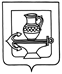 АДМИНИСТРАЦИЯ СЕЛЬСКОГО ПОСЕЛЕНИЯ КУЗЬМИНО-ОТВЕРЖСКИЙ СЕЛЬСОВЕТ ЛИПЕЦКОГО МУНИЦИПАЛЬНОГО РАЙОНА ЛИПЕЦКОЙ ОБЛАСТИП О С Т А Н О В Л Е Н И Е26.12.2022 года                                                                                                    № 231О наделении бюджетными полномочиями главного администратора и администратора доходов, главного администратора и администратора источников финансирования дефицита бюджета сельского поселения Кузьмино-Отвержский сельсовет Липецкого муниципального района Липецкой области Российской ФедерацииРуководствуясь ст.160.1, ст.160.2 Бюджетного Кодекса Российской Федерации, Постановлением Правительства РФ от 16 сентября 2021 г. N 1569 "Об утверждении общих требований к закреплению за органами государственной власти (государственными органами) субъекта Российской Федерации, органами управления территориальными фондами обязательного медицинского страхования, органами местного самоуправления, органами местной администрации полномочий главного администратора доходов бюджета и к утверждению перечня главных администраторов доходов бюджета субъекта Российской Федерации, бюджета территориального фонда обязательного медицинского страхования, местного бюджета", Постановлением Правительства РФ от 16 сентября 2021 г. N 1568 "Об утверждении общих требований к закреплению за органами государственной власти (государственными органами) субъекта Российской Федерации, органами управления территориальными фондами обязательного медицинского страхования, органами местного самоуправления, органами местной администрации полномочий главного администратора источников финансирования дефицита бюджета и к утверждению перечня главных администраторов источников финансирования дефицита бюджета субъекта Российской Федерации, бюджета территориального фонда обязательного медицинского страхования, местного бюджета", администрация сельского поселения Кузьмино-Отвержский  сельсоветПОСТАНОВЛЯЕТ:1. Закрепить за администрацией сельского поселения Кузьмино-Отвержский   сельсовет Липецкого муниципального района Липецкой области Российской Федерации бюджетные полномочия главного администратора и администратора доходов бюджета сельского поселения, согласно приложению 1.2. Закрепить за администрацией сельского поселения Кузьмино-Отвержский   сельсовет Липецкого муниципального района Липецкой области Российской Федерации бюджетные полномочия главного администратора и администратора источников финансирования дефицита бюджета сельского поселения согласно приложению 2.3. Настоящее постановление применяется к правоотношениям, возникающим при составлении и исполнении бюджета сельского поселения Кузьмино-Отвержский   сельсовет Липецкого муниципального района, начиная с бюджета на 2023 год и на плановый период 2024 и 2025 годов.4. Разместить настоящее постановление на официальном сайте администрации сельского поселения Кузьмино-Отвержский сельсовет Липецкого муниципального района Липецкой области Российской Федерации в информационно-телекоммуникационной сети «Интернет».5. Настоящее постановление вступает в силу со дня его обнародования.И.о. главы администрации сельского поселения Кузьмино-Отвержский сельсовет                        		                   М.В.ЛитвинПриложение № 1 к постановлению администрации сельского поселенияКузьмино-Отвержский сельсовет                                                                                    от _____________ года     № ____Перечень главных администраторов доходов бюджета администрации сельского поселения Кузьмино-Отвержский сельсовет Липецкого муниципального района Липецкой области Российской Федерации на 2023 год и плановый период 2024 и 2025 годыПриложение № 2 к постановлению администрации сельского поселенияКузьмино-Отвержский сельсовет                                                                                    от _____________ года     № ____Полномочия главного администратора и администратора доходов бюджета сельского поселения, закрепленные за администрацией сельского поселения Кузьмино-Отвержский сельсовет Липецкого муниципального района Липецкой области Российской ФедерацииI. Администрация сельского поселения Кузьмино-Отвержский   сельсовет осуществляет следующие полномочия, как главный администратор доходов бюджета сельского поселения:1. Формирует перечень подведомственных ему администраторов доходов бюджета;2. Представляет сведения, необходимые для составления среднесрочного финансового плана и (или) проекта бюджета;3. Представляет сведения для составления и ведения кассового плана;4. Формирует и представляет бюджетную отчетность главного администратора доходов бюджета;5. Представляет для включения в перечень источников доходов Российской Федерации и реестр источников доходов бюджета сведения о закрепленных за ним источниках доходов;6. Утверждает методику прогнозирования поступлений доходов в бюджет в соответствии с общими требованиями к такой методике, установленными Правительством Российской Федерации;II. Администрация сельского поселения Кузьмино-Отвержский   сельсовет осуществляет следующие полномочия, как администратор доходов бюджета сельского поселения:1. Осуществляет начисление, учет и контроль за правильностью исчисления, полнотой и своевременностью осуществления платежей в бюджет, пеней и штрафов по ним;2.Осуществляет взыскание задолженности по платежам в бюджет, пеней и штрафов;3. Принимает решение о возврате излишне уплаченных (взысканных) платежей в бюджет, пеней и штрафов, а также процентов за несвоевременное осуществление такого возврата и процентов, начисленных на излишне взысканные суммы, и представляет поручение в орган Федерального казначейства для осуществления возврата в порядке, установленном Министерством финансов Российской Федерации;4. Принимает решение о зачете (уточнении) платежей в бюджеты бюджетной системы Российской Федерации и представляет уведомление в орган Федерального казначейства;5. В случае и порядке, установленных главным администратором доходов бюджета формирует и представляет главному администратору доходов бюджета сведения и бюджетную отчетность, необходимые для осуществления полномочий соответствующего главного администратора доходов бюджета;6. Предоставляет информацию, необходимую для уплаты денежных средств физическими и юридическими лицами за государственные и муниципальные услуги, а также иных платежей, являющихся источниками формирования доходов бюджетов бюджетной системы Российской Федерации, в Государственную информационную систему о государственных и муниципальных платежах в соответствии с порядком, установленным Федеральном законом от 27 июля 2010 года N 210-ФЗ "Об организации предоставления государственных и муниципальных услуг", за исключением случаев, предусмотренных законодательством Российской Федерации;7. Принимает решение о признании безнадежной к взысканию задолженности по платежам в бюджет;Полномочия главного администратора и администратора источников финансирования дефицита бюджета сельского поселения, закрепленные за администрацией сельского поселения Кузьмино-Отвержский сельсовет Липецкого муниципального района Липецкой области Российской ФедерацииI. Администрация сельского поселения Кузьмино-Отвержский   сельсовет осуществляет следующие полномочия, как главный администратор источников финансирования дефицита бюджета сельского поселения:1. формирует перечни подведомственных ему администраторов источников финансирования дефицита бюджета;2. осуществляет планирование (прогнозирование) поступлений и выплат по источникам финансирования дефицита бюджета кроме операций по управлению остатками средств на едином счете бюджета;3. обеспечивает адресность и целевой характер использования выделенных в его распоряжение ассигнований, предназначенных для погашения источников финансирования дефицита бюджета;4. распределяет бюджетные ассигнования по подведомственным администраторам источников финансирования дефицита бюджета и исполняет соответствующую часть бюджета;5. формирует бюджетную отчетность главного администратора источников финансирования дефицита бюджета;6. утверждает методику прогнозирования поступлений по источникам финансирования дефицита бюджета в соответствии с общими требованиями к такой методике, установленными Правительством Российской Федерации;7. составляет обоснования бюджетных ассигнований.II. Администрация сельского поселения Кузьмино-Отвержский сельсовет осуществляет следующие полномочия, как администратор источников финансирования дефицита бюджета сельского поселения:1. осуществляет планирование (прогнозирование) поступлений и выплат по источникам финансирования дефицита бюджета;2. осуществляет контроль за полнотой и своевременностью поступления в бюджет источников финансирования дефицита бюджета;3. обеспечивает поступления в бюджет и выплаты из бюджета по источникам финансирования дефицита бюджета;4. формирует и представляет бюджетную отчетность;Код бюджетной классификации Российской ФедерацииКод бюджетной классификации Российской ФедерацииНаименование главного администратора доходов бюджета поселенияГлавного администратора доходовДоходов бюджета поселенияНаименование главного администратора доходов бюджета поселения910Администрация сельского поселения Кузьмино-Отвержский сельсовет Липецкого муниципального района Липецкой области Российской Федерации9101 11 05025 10 0000 120Доходы, получаемые в виде арендной платы за земли после разграничения государственной собственности на землю, а также средства от продажи права на заключение договоров аренды указанных земельных участков (за исключением земельных участков бюджетных и автономных учреждений)9101 11 05035 10 0000 120Доходы от сдачи в аренду имущества, находящегося в оперативном управлении органов управления сельских поселений и созданных ими учреждений (за исключением имущества муниципальных бюджетных и автономных учреждений)9101 11 05075 10 0000 120Доходы от сдачи в аренду имущества, составляющего государственную (муниципальную) казну (за исключением земельных участков)9101 1109045 10 0000 120Прочие поступления от использования имущества, находящегося в собственности сельских поселений (за исключением имущества муниципальных бюджетных и автономных учреждений, а также имущества муниципальных унитарных предприятий, в том числе казенных)9101 14 02052 10 0000 410Доходы от реализации имущества, находящегося в оперативном управлении учреждений, находящихся в ведении органов управления сельских поселений (за исключением имущества муниципальных бюджетных и автономных учреждений), в части реализации основных средств по указанному имуществу9101 14 02053 10 0000 410Доходы от реализации иного имущества, находящегося в собственности сельских поселений (за исключением имущества муниципальных бюджетных и автономных учреждений, а также имущества муниципальных унитарных предприятий, в том числе казенных), в части реализации основных средств по указанному имуществу9101 14 02052 10 0000 440Доходы от реализации имущества, находящегося в оперативном управлении учреждений, находящихся в ведении органов управления сельских поселений (за исключением имущества муниципальных бюджетных и автономных учреждений), в части реализации материальных запасов по указанному имуществу9101 14 02053 10 0000 440Доходы от реализации иного имущества, находящегося в собственности сельских поселений (за исключением имущества муниципальных бюджетных и  автономных учреждений, а также  имущества муниципальных унитарных предприятий, в том числе казенных), в части реализации материальных запасов по указанному имуществу9101 14 06025 10 0000 430Доходы от продажи земельных участков, находящихся в собственности сельских поселений (за исключением земельных участков муниципальных бюджетных и автономных учреждений)9101 15 02050 10 0000 140Платежи, взимаемые органами местного самоуправления (организациями) сельских поселений за выполнение определенных функций
9101 16 07010 10 0000 140Штрафы, неустойки, пени, уплаченные в случае просрочки исполнения поставщиком (подрядчиком, исполнителем) обязательств, предусмотренных муниципальным контрактом, заключенным муниципальным органом, казенным учреждением сельского поселения9101 16 07090 10 0000 140Иные штрафы, неустойки, пени, уплаченные в соответствии с законом или договором в случае неисполнения или ненадлежащего исполнения обязательств перед муниципальным органом, (муниципальным казенным учреждением) сельского поселения9101 17 01050 10 0000 180Невыясненные поступления, зачисляемые в бюджеты сельских поселений9101 17 05050 10 0000 180Прочие неналоговые доходы бюджетов сельских поселений9102 02 15001 10 0000 150Дотации бюджетам сельских поселений на выравнивание бюджетной обеспеченности9102 02 15002 10 0000 150Дотации бюджетам сельских поселений на поддержку мер по обеспечению сбалансированности бюджетов9102 02 19999 10 0000 150Прочие дотации бюджетам сельских поселений9102 02 25555 10 0000 150Субсидии бюджетам сельских поселений на поддержку государственных программ субъектов Российской Федерации и муниципальных программ формирования современной городской среды9102 02 25576 10 0000 150Субсидии бюджетам на обеспечение комплексного развития сельских территорий9102 02 25467 10 0000 150Субсидии бюджетам сельских поселений на обеспечение развития и укрепления материально-технической базы домов культуры в населенных пунктах с числом жителей до 50 тысяч человек9102 02 29999 10 0000 150Прочие субсидии бюджетам сельских поселений9102 02 35118 10 0000 150Субвенции бюджетам сельских поселений на осуществление первичного воинского учета на территориях, где отсутствуют военные комиссариаты9102 02 39999 10 0000 150Прочие субвенции бюджетам сельских поселений9102 02 40014 10 0000 150Межбюджетные трансферты, передаваемые бюджетам сельских поселений из бюджетов муниципальных районов на осуществление части полномочий по решению вопросов местного значения в соответствии с заключенными соглашениями9102 02 45147 10 0000 150Межбюджетные трансферты, передаваемые бюджетам сельских поселений на государственную поддержку муниципальных учреждений культуры, находящихся на территориях сельских поселений9102 02 49999 10 0000 150Прочие межбюджетные трансферты, передаваемые бюджетам сельских поселений910 2 07 05020 10 0000 150Поступления от денежных пожертвований, предоставляемых физическими лицами получателям средств бюджетов сельских поселений910 2 07 05030 10 0000 150 Прочие безвозмездные поступления в бюджеты сельских поселений9102 08 05000 10 0000 150Перечисления из бюджетов сельских поселений (в бюджеты сельских поселений) для осуществления возврата (зачета) излишне уплаченных или излишне взысканных сумм налогов, сборов и иных платежей, а также сумм процентов за несвоевременное осуществление такого возврата и процентов, начисленных на излишне взысканные суммы9102 19 60010 10 0000 150    Возврат прочих остатков субсидий, субвенций и иных межбюджетных трансфертов, имеющих целевое назначение, прошлых лет из бюджетов сельских поселений9100 10 50201 10 0000 510Увеличение прочих остатков денежных средств бюджетов поселений9100 10 50201 10 0000 610Уменьшение прочих остатков денежных средств бюджетов поселений9100 10 30000 10 0000 710Получение бюджетных кредитов от других бюджетов бюджетной системы Российской Федерации бюджетами поселений в валюте Российской Федерации9100 10 30000 10 0000 810Погашение бюджетных кредитов, полученных от других бюджетов бюджетной системы Российской Федерации бюджетами поселений в валюте Российской Федерации182Управление Федеральной налоговой службы России по Липецкой области1821 01 02010 01 0000 110Налог на доходы физических лиц с доходов, источником которых является налоговый агент, за исключением доходов, в отношении которых исчисление и уплата налога осуществляются в соответствии со статьями 227,227.1 и 228 Налогового кодекса Российской Федерации1821 01 02020 01 0000 110Налог на доходы физических лиц с доходов, полученных от осуществления деятельности физическими лицами, зарегистрированными в качестве индивидуальных предпринимателей, нотариусов, занимающихся частной практикой, адвокатов, учредивших адвокатские кабинеты и других лиц, занимающихся частной практикой в соответствии со статьей 227 Налогового кодекса Российской Федерации1821 01 02030 01 0000 110Налог на доходы физических лиц с доходов, полученных физическими лицами в соответствии со статьей 228 Налогового кодекса Российской Федерации182 1 01 02080 01 0000 110Налог  на  доходы  физических  лиц в части суммы налога, превышающий 650 000, относящийся к части налоговой базы, превышающей 5 000 000 рублей (за исключением налога на доходы физических лиц с сумм прибыли контролируемой иностранной компании, в том числе фиксированной прибыли контролируемой иностранной компании)  1821 05 01011 01 0000 110Налог, взимаемый с налогоплательщиков, выбравших в качестве объекта налогообложения доходы1821 05 01021 01 0000 110Налог, взимаемый с налогоплательщиков, выбравших в качестве объекта налогообложения доходы, уменьшенные на величину расходов(в том числе минимальный налог, зачисляемый в бюджеты субъектов Российской Федерации)1821 05 03010 01 0000 110Единый сельскохозяйственный налог1821 06 01000 00 0000 110Налог на имущество физических лиц1821 06 06000 00 0000 110Земельный налог